Проверочная работа по БИОЛОГИИ 5 КЛАССИнструкция по выполнению работы. На выполнение работы по биологии даётся 45 минут. Работа включает в себя 8 заданий. Ответы на задания запишите в поля ответов в тексте работы. В случае записи неверного ответа зачеркните его и запишите рядом новый. При выполнении работы не разрешается пользоваться учебником, рабочими тетрадями и другим справочным материалом. При необходимости можно пользоваться черновиком. Записи в черновике проверяться и оцениваться не будут. Советуем выполнять задания в том порядке, в котором они даны. В целях экономии времени пропускайте задание, которое не удаётся выполнить сразу, и переходите к следующему. Если после выполнения всей работы у Вас останется время, то Вы сможете вернуться к пропущенным заданиям. Желаем успеха!ВАРИАНТ 1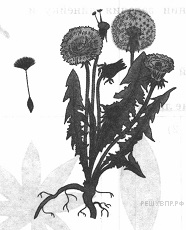 1.1. Покажите стрелками и подпишите на рисунке корень, лист, соцветие и плод растения одуванчика лекарственного.1.2.  Какой орган способствует расселению семян одуванчика на большие расстояния?Ответ:_________________________________1.3.  В приведенном ниже списке названы органы растения. Все они, за исключением одного, составляют надземную часть одуванчика. Выпишите часть растения, которая «выпадает» из общего ряда. Объясните свой выбор.Цветок, стебель, корень, лист.Ответ:__________________________________________________________________________________________________________________________________________ После цветения у одуванчика образуются серовато-бурые веретенообразные семянки с хохолком, состоящим из белых не ветвистых волосков. Найдите в приведенном списке и запишите название этого процесса.Дыхание, размножение, питание, рост, плодоношение.Ответ:_____________________________________Опишите лист одуванчика по следующемуплану: тип листа,        жилкование  листа,       форма листа по соотношению длины, ширины        и по расположению наиболее широкой части.       Используйте при выполнении задания линейку       и карандаш.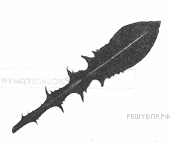 А. Тип листаЧерешковыйСидячийБ. Жилкование листа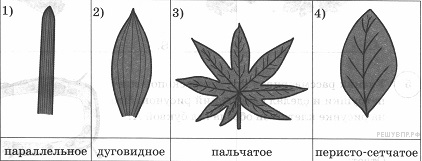 В. Тип листа по соотношению длины, ширины и по расположению наиболее широкой части.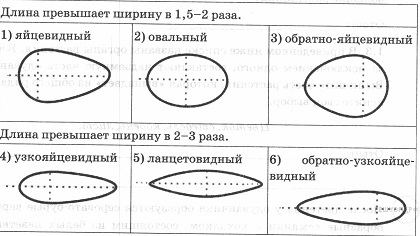 Впишите в таблицу цифры выбранных ответов под соответствующими буквами.Ответ:
            Одуванчик лекарственный – растение целебное и очень полезное. В нем содержатся каротин, витамин С, В2, кальций, калий, марганец,                                                                                                                                     железо, фосфор, поэтому растение используют в салатах (А), и из него варят варенье (Б). Запишите органы растения, которые       используют в каждом          случае.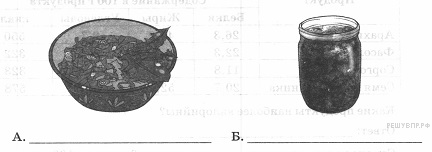          Ученик рассматривал под микроскопом препарат корня одуванчика и          сделал   следующий рисунок. Что на рисунке он обозначил буквой А?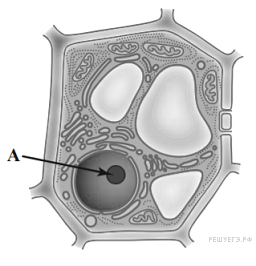           Ответ:____________________________________Вставьте в текст «Обмен веществ в растении» пропущенные слова изпредложенного списка.     ОБМЕН ВЕЩЕСТВ В РАСТЕНИИДля образования органических веществ в листе необходима вода, которую                       растение получает из почвы с помощью _________________(А). Вода с         минеральными солями поступает вверх к листьям. В хлоропластах листа          из ____________________(Б) и воды синтезируется _________________(В).        Список слов и словосочетаний:СтебельКореньКислородУглекислый газГлюкозаМинеральная сольЗапишите в таблицу выбранные цифры под соответствующими буквами.Ответ:   7.1. Используя данные таблицы «Содержание органических веществ в продуктах       питания и их калорийность», ответьте на вопросы.Содержание органических веществ в продуктах питания и их калорийность.Какие продукты наиболее калорийны?Ответ:__________________________Семена, какого растения содержат меньше 2 г жира в 100 г продукта?Ответ:__________________________100 г куриного мяса содержат 22-25 г белка. Какой растительный продукт содержит практически столько же белка?Ответ:__________________________7.2.  Ниже приведены изображения плодов и семян растений, указанных в таблице.              Подпишите под каждым из них название соответствующего растения.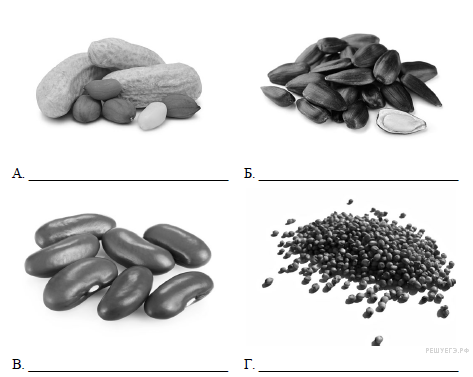 7.3. Из этих растений производят продукты питания и хозяйственный инвентарь.                             Под каждым из приведенных ниже изображений подпишите  соответствующее                растение, которое используют для его изготовления.    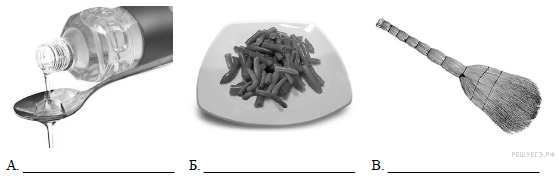 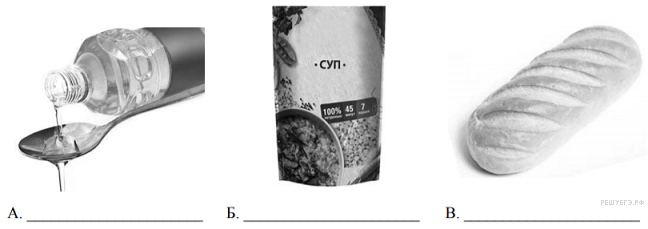                А.________________________                      Б.__________________________          Прочитайте текст и выполните задания.(1)Обыкновенный ёж – животное небольших размеров, длиной 20-33 см и массой тела 800 г. (2) Морда у животного вытянутая, уши относительно небольшие, тело сверху и с боков покрыто видоизмененной шерстью – иглами. (3) Растут иглы с такой же скоростью, как и волосы, между иглами располагаются тонкие, длинные, очень редкие волосы. (4) Ёж обыкновенный активен в ночное время суток, а день проводит в гнезде или других укрытиях. (5) У ежей чаще всего рождается 4 детеныша, которых ежиха кормит молоком около одного месяца. (6) Взрослые ежи питаются насекомыми, слизнями, гусеницами, иногда дождевыми червями, лягушками, жабами, змеями и мышами.          8.1. В каких предложениях текста описываются признаки, на основании которых                                                  можно сделать вывод о том, что обыкновенного ежа относят к группе           млекопитающих животных? Запишите номера выбранных предложений.          Ответ:_____________________________ 8.2. Сделайте описание крота обыкновенного по следующему плану:           А) В сравнении с ежом: крупнее/мельче           Ответ:____________________________           Б) Покров тела:                                                                                Ответ:____________________________            В) Чем питается? (Приведите не менее двух примеров)            Ответ:___________________________ 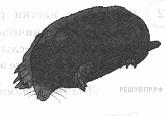 АБВАБВПродуктСодержание в 100 г продуктаСодержание в 100 г продуктаСодержание в 100 г продуктаСодержание в 100 г продуктаПродуктБелкиЖирыУглеводыккалАрахис26,345,29,7550Фасоль22,31,754,5322Сорго11,83,366,4323Семя подсолнечника20,752,95,0578